Optimize your resume to get more job interviewsThis free resume template will help you write an ATS-friendly resume. But how do you know what the hiring manager is looking for? What skills and experience should you list to show you’re the best candidate?Jobscan’s resume scanner helps you optimize your resume for each job listing so that your application is more attractive to recruiters and hiring managers.An optimized resume leads to more responses, more interviews, and more offers for the jobs you really want.“Honestly, it was like the floodgates opened. Within a week…I was absolutely flooded with contacts and people reaching out.” Kelly, South Carolina, Jobscan User”It’s the greatest tool that I have seen when it comes to searching for jobs.” Mark Stark, Career Success Coach“We’re seeing easily 30% or more increase in calls from recruiters when our students use Jobscan to tailor their resumes.” Jeffrey Stubbs, Director, Baylor University Career CenterIt’s frustrating to apply for dozens of jobs and not get any interviews. Use Jobscan to optimize your resume, cover letter, and LinkedIn profile.90% of Jobscan Premium users landed an interview.Jobscan users have been hired by: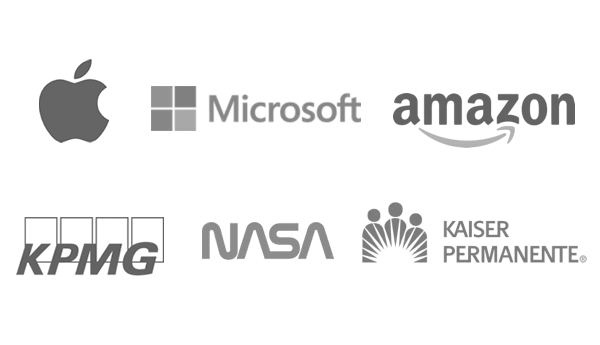 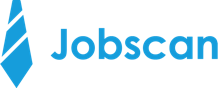 JENNIFER JOBSCANSeattle, WA 98101 • (555) 555-1234 • jenniferjobscan@email.com • linkedin.com/in/jennifer-jobscanRECRUITERInnovative self-starter who founded and provided strategic direction, business development, and program leadership for a recruiting organization. Built global corporate partnerships to collaborate with educational agencies and institutions.Leadership | HR Management | Strategic Planning | Process Improvement | Performance Evaluation Training & Development | Employee Relations | Compensation & Benefits | Payroll | Compliance Communication | Employee Engagement | Issue Resolution | Problem Solving | Relationship ManagementWORK EXPERIENCERecruiting by JJ, Seattle, WA • Owner • (08/2016) - PresentOversee human resource activities for companies, including posting opportunities, managing applications and processing documents.Address customer comments, concerns, complaints and praises. Arrange fundraising opportunities for non-profit organizations. Developed an internship program to provide marketing experience. Butler University, Career Center, Indianapolis, IN  •  Associate Director • (09/2011 - 06/2017)Provided direct supervision to Career Center team including two full time staff members, four undergraduate student assistants, and two graduate student assistants.  Oversaw four internship Scholarship Programs and Internship Operations, including the Internship Board.Oversaw Student Employment Programs for on campus departments and not-for-profit organizations serving over 2,400 students.Served as the primary liaison between the Career Center and the Bayh College of Education. Counseled, educated, and advised students, alumni, and community members through individual appointments regarding but not limited to, choosing a major, choosing a career, writing a resume and cover letter, and practice interviews. Developed employer relationships with Indiana Charter Schools and Districts.  Indiana University at Indianapolis, Indianapolis, IN  •  Assistant Director/Advisor • (07/2010 - 09/2011)Provided academic advising, including assistance with the development of an educational plan, to new and undecided students. Managed student academic advising load to promote retention utilizing follow-up sessions, workshops, etc.Utilized a communication plan to promote retention, follow-up sessions, workshops and to assist in developing professional relationship with advisees. Assisted with new student orientation.Maintained advising records, computerized system, and track student progress.EDUCATION AND CERTIFICATIONSUniversity of Illinois, Champaign, IL • Master of Science, Student Affairs and Higher Education(2010)Butler University, Indianapolis, IN • Bachelor of Science, Accounting & Legal Studies(2008)